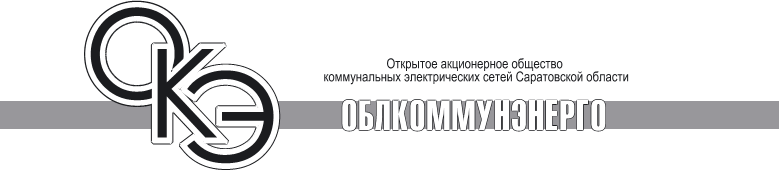 У потребителей  ОАО «Облкоммунэнерго»  появилась возможность оплачивать услуги через банкомат.С февраля 2013 года для удобства абонентов ОАО «Облкоммунэнерго»  ввело практику оплаты оказываемых услуг дистанционно. Пока данный  способ оплаты доступен через системы  ОАО «Сбербанк-России». В последующем круг уполномоченных к приёму платежей банков будет увеличен. Приём денежных средств осуществляется в филиалах ОАО «Сбербанк-России» на всей территории Саратовской области. Оплатить услуги энергокомпании можно как наличными деньгами, так и путём списания со счетов банковских карт. Кроме того, владельцы счёта в данном банке при оплате услуг могут воспользоваться системами дистанционного управления счётом «Сбербанк ОнЛ@йн», «Мобильный банк». Дистанционным способом партнёры и клиенты ОАО «Облкоммунэнерго» могут оплатить услуги по  технологическому присоединению,  услуги по технологической консультации, а также прочие электротехнические услуги.Пошаговая инструкция осуществления оплаты, а также другая полезная информация о деятельности  ОАО «Облкоммунэнерго» размещена на сайте предприятия по адресу http://www.oao-oke.ru.  «Внедрение практики электронных платежей  стало для предприятия ещё одним шагом к повышению доступности  оказываемых услуг  и клиентоориентированности.  Мы постоянно работаем над усовершенствованием нашей работы.  Поскольку  приоритетным направлением развития компании выбрано, в том числе и развитие прочей деятельности, мы должны повышать качество и уровень нашего обслуживания. Как известно, в бизнесе удобство и оперативность  выполненных работ  определяют эффективность предприятия»,-  отметил генеральный директор ОАО «Облкоммунэнерго» Вадим Ойкин. Напомним, по планам ОАО «Облкоммунэнерго»  в 2013 г. планируется проведение работ в рамках прочей деятельности в объёме  не менее 99 млн. руб., что превысит аналогичный показатель 2012 года   на 42%.СПРАВКА: Открытое акционерное общество коммунальных электрических сетей Саратовской области “Облкоммунэнерго”  образовано в 1997 году в соответствии с распоряжением Губернатора от 07.04.1997г. № 444-р на базе арендного предприятия ТОО "Областное предприятие коммунальных электрических сетей" и 4-х предприятий областной формы собственности.В функции ОАО «Облкоммунэнерго» входят: •   транспортировка  электрической энергии; •   приобретение дополнительной мощности для осуществления подключения крупных потребителей;•   эксплуатация электроэнергетического оборудования в соответствии с действующими нормативными требованиями;•   ремонт, техническое перевооружение, реконструкция и развитие  коммунальных электросетейВ настоящее время в состав ОАО “Облкоммунэнерго” входят 24 филиала – предприятия городских электрических сетей Саратовской области, в т.ч. производственное предприятие “Энергоремонт”, а также две лаборатории – центральная метрологическая лаборатория и электротехническая лаборатория. В филиалах городских электрических сетей ОАО «Облкоммунэнерго»  эксплуатируются более 7 тыс. км. линий электропередач, в том числе  1,8 тыс. км. кабельных и более 5 тыс.км. воздушных линий, 2040 подстанции, 91  распределительный пункт, 2556 силовых трансформаторов с установленной мощностью 816837 кВА. Свыше 9 тысяч юридических лиц и 365 тысяч абонентов Саратовской области обеспечиваются электроэнергией, транспортируемой по сетям ОАО «Облкоммунэнерго»Пресс-служба ОАО «Облкоммунэнерго»,г. Саратов, ул. Московская, 66.тел/факс (8452) 39-48-44, 39-49-49FadeevaAK@oao-oke.ru